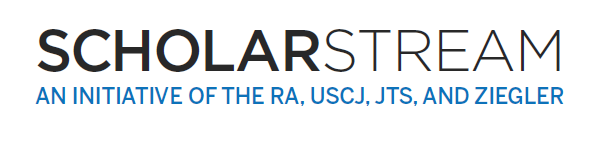 10 PM ET / 7 PM PTDateScholarClassdescriptionNovember 11Rabbi Cheryl PeretzBreaking the Glass Ceiling – A View from the Rabbinic TraditionMost people think ours is the first generation to demand gender equity and balance.  In this session, we will examine stories from the Talmud and Midrash to uncover and discover the centuries old Jewish march towards gender equality and justice.November 18Rabbi Dr. Elliot DorffCommunal ForgivenessTo what extent does guilt and/or responsibility transfer from one generation to another for acts in which one group harmed another?  If either guilt or responsibility does transfer, how can the later generation absolve itself of it, if possible, or at least reconcile with the harmed party?  Examples include what the  Catholic Church did and did not do during the Shoah vis-a-vis Jews and Americans' past actions against Blacks and Native Americans.December 2Rabbi Dr. Gail LabovitzWhat the Exodus Has to Teach Us About IntersectionalityAccording to the Torah, and subsequent rabbinic exegesis, a much maligned group of people left an oppressive society during the Exodus - together with the Israelites. Who were they, and why did they choose to throw in their lot with the Israelites? What do they have to teach us about how identities and oppressions overlap and intersect and/or how socially disadvantaged groups may be pitted against each other, and how might they help us consider our obligations to others who are facing discrimination and oppression in our society?December 9Rabbi Dr. Aryeh CohenNow What?In this class we will take a look at this historic moment and ask, in the fierce urgency of now, how do we build a multiracial democracy? How do we repair four centuries of racist exploitation of black people? How do we mitigate a xenophobic immigration policy? How do we not continue to overpolice and underprotect those who have suffered the most from white supremacy, and white racism? In other words, how do we build a more perfect union, a mamlekhet kohanim vegoy kadosh?